SITE OVERVIEW: Red rejected siteSITE OVERVIEW: Red rejected siteTown   Brixham Site NameChiseldown FarmHELAA Reference no.21B020Approx. yield100SuitableYes – part of site – conflict with LP and NP PoliciesAvailableYesAchievableYesCustomer Reference no.Leave Blank for nowSource of Site (call for sites, Local Plan allocation etc.).  Call for sitesCurrent useAgricultural LandSite descriptionsTwo parcels of agricultural land, one to the north of Yards Lane and one to the north of Challeycroft Road. The land is divided into a number of fields and ground levels are significantly higher at the southern end of the site which is elevated above Brixham. Total site area (ha)18.71haGross site area (ha)5ha (Topography, SAC, Cirl Bunting)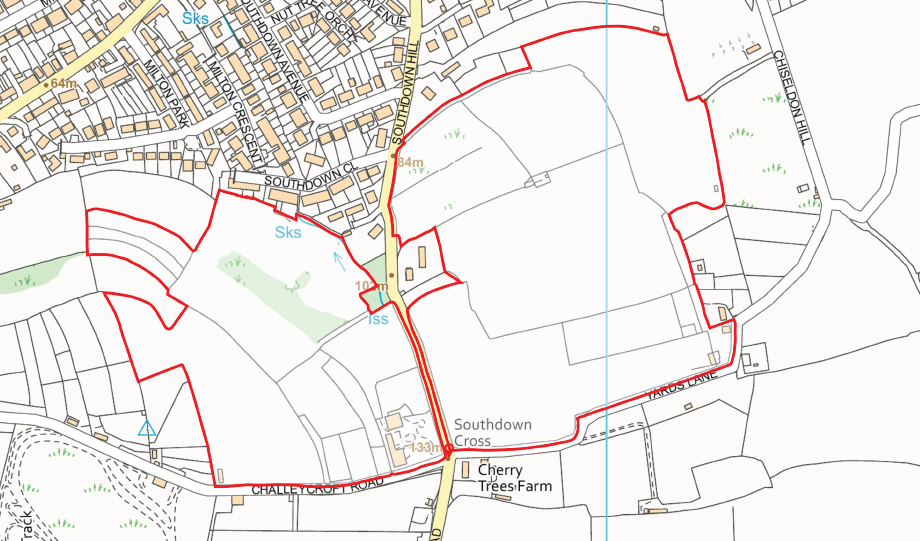 SUITABILITY ASSESSMENT: STAGE ASUITABILITY ASSESSMENT: STAGE AStrategic potential:  YesHousing?YesEmployment?No due to visual prominence and location adjacent to AONB. Other Use?Tourism Biodiversity- Within SAC/SSSIYes – within South Hams SAC GHB LCZ and SZ, within open countryside. Within Cirl Bunting consultation zone and breeding territory. Mitigation/compensation would be required. Entire site is within local nature reserve Southdown And Woodhuish.Flood Zone 3bNoOther NPPF Showstoppers (not policy constraints)Para 172. Great weight should be given to conserving and enhancing landscape and scenic beauty in National Parks, the Broads and Areas of Outstanding Natural Beauty.170. Planning policies and decisions should contribute to and enhance the natural and local environment by: a) protecting and enhancing valued landscapes, sites of biodiversity or geological value and soils (in a manner commensurate with their statutory status or identified quality in the development plan)ConclusionDevelopment of a part of the site only could be suitable due to the significant constraints. Mitigation would be required. Not clear whether this could be achieved without harming the SAC. SUITABILITY ASSESSMENT: STAGE B SUITABILITY ASSESSMENT: STAGE B AccessSouthdown Hill, unclassified road, narrow single track.     Flood risk, water quality and drainageN/AHeritage and Archaeology (including distance from assets). Archaeology: North-west area of site includes well preserved medieval stripfields/lynchets that are a significant historic landscape feature warranting preservation. The system is less intact across the remainder of the site but warrants assessment to inform any retention of further boundaries.InfrastructureHighways improvements for access. Drainage, sewage. LandscapeAdjacent to the AONB LCA landscape types – Rolling farmland and open coastal plateau Area of Local Character: 1Q and 5f. Both AGLV and rated highly sensitive with a management strategy of enhance. EcologyThe site falls within the Southdown And Woodhuish Local Nature Reserve (Policy NC1).Located within GHB SZ and LCZ – a number of radio tracked flight paths through site – GHB mitigation will be required. Located within a Cirl bunting breeding territoriy - mitigation will be required. Safety related constraintsN/ASoils  (Agricultural Land classification) and contaminationGrade 2, 3b and 4 soils present Local Plan NC1 Local Nature Reserve, C1 (countryside area), SS8 - (development in AONB only permitted in exceptional circumstances where a significant public benefit can be demonstrated.) SS2 - outside built up area or Future Growth AreaPart of site lies within SDB3.2 Brixham urban fringe and AONBNeighbourhood Plan Policy E2 – site outside of settlement boundary. Development progress (where relevant)NoOtherA public right of way runs through the parcel of land to the east of Southdown Hill Road. HELAA Panel Summary To be completed laterSite potentialLeave blank until after HELAA PanelAVAILABILITY ASSESSMENT Reasonable prospect of delivery (timescale):AVAILABILITY ASSESSMENT Reasonable prospect of delivery (timescale):The next 5 yearsA 6-10 year period62An 11-15 year period38Later than 15 years